  Championnat interdépartemental Para Judo Adapté 44-85Le Samedi 25 Novembre 2023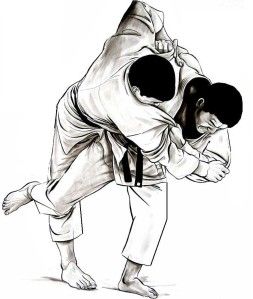 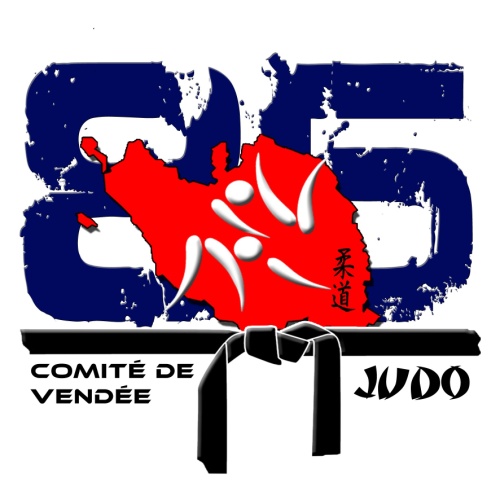 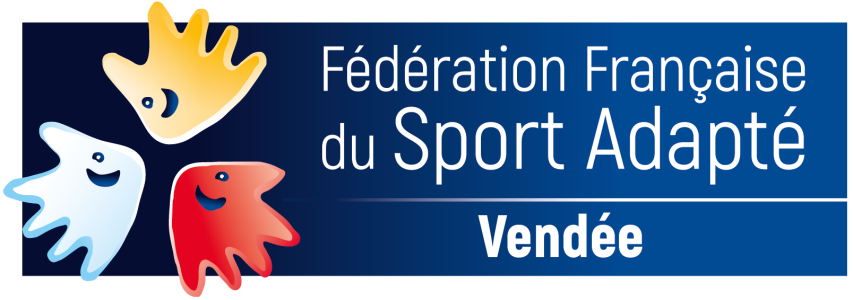 Championnat départemental  Para Judo Adapté de Vendée Samedi 25 Novembre à 10h à Mouilleron-le-Captif  En partenariat avec le Comité Départemental de Judo, le Comité Départemental du Sport Adapté organise le Championnat départemental Para Judo adapté de Vendée le samedi 25 Novembre 2023 au Vendespace à Mouilleron-le-Captif de 10h à 13hCette rencontre s’inscrit dans le calendrier des compétitions FFSA et respecte le règlement fédéral de judo FFSA (catégorie, âge, poids, niveau). Cette compétition est ouverte à l’ensemble des catégories d’âge.ABBCCDDéroulement horaire: 10h -10h45 : Accueil, pesée.10h45-11h15 : Echauffement11h15h : Combats12h45 : Remise des récompenses13h : Fin prévisionnelle  La licence FFSA est obligatoire pour participer à la compétitionFiche d’inscription à renvoyer avant le 23 Novembre 2023 au :Comité Départemental du Sport Adapté VendéeMaison des sports - 202 Boulevard A. Briand B.P 167 85004 La Roche sur Yon CedexAdresse Email : praud.adrien.cdsa85@gmail.comPour toutes informations complémentaires, contactez :Praud Adrien : Tel.02.51.44.27.55    port  06.85.88.63.85    praud.adrien.cdsa85@gmail.com BARANGER Maxime : Tel. 06.13.73.78.98                               maxime.baranger@hotmail.fr CLUB :                                                                                                     N° d’affiliation :     Nom  Référent :                                            Tél. :                                        Email : FICHE D’INSCRIPTIONNOMPRENOMCLUBDate de naissance(jj/mm/aaaa)SexeM/FN° de licenceFFSAN° de licence judoGradePoids(kg)ClasseAB, BC, CD